Fiches statistiques par commune - CefisLe CEFIS a mis en place des fiches statistiques par commune, basées sur le dernier recensement national de la population (Statec) et disponibles en téléchargement dans la rubrique « Statistiques ». 

Les fiches contiennent des données quantitatives, pour guider, par exemple, les communes dans leurs réflexions et les aider à développer une stratégie en faveur de l’intégration voir un Plan Communal dʼIntégration (PCI), dans le cadre d’une approche individualisée, mais aussi durable, transversale et partagée de lʼintégration. Elles sont également destinées à toute personne qui souhaite connaitre sa commune sous un angle différent. 

On y trouve des informations sur la nationalité de la population, le genre, l’âge, l’emploi, l’origine migratoire, les pratiques linguistiques, les migrations internes et la participation politique.

Les traitements statistiques et la mise en page ont été réalisés par le CEFIS, en collaboration avec le STATEC et l’Université du Luxembourg. Ce projet a bénéficié du soutien de l’OLAI.Décrire, comprendre, estimer la situation de votre communeLes données rassemblées, datant du recensement 2011, constituent un outil pédagogique, qui a pour but de vous accompagner et de vous aiguiller dans vos réflexions, non pas de fournir des interprétations standardisées. Les déductions tirées de cette fiche-outil peuvent par la suite être appliquées à des données actualisées dont dispose les communes. Il apparaît en effet important que chaque commune déduise ses propres observations et développe sa propre stratégie dʼintégration, selon ses spécificités et ses objectifs.Lʼensemble des données a été compilé et regroupé par thématique, facilitant ainsi lʼaccès aux informations utiles à votre approche ou à votre recherche. Cette fiche peut accompagner votre réflexion sur un PCI tout au long du processus dʼélaboration:−Soit pour faire un constat de départ,lors de lʼévaluation des besoins et des possibilités dans votre commune.−Soit pour finaliser une stratégie dʼintégration déjà réfléchie, en venant appuyer les réflexions par des chiffres concrets (tableaux) et des données comparatives (graphiques).−Soit pour réactualiser ou compléter les données sur la population déjà à disposition.En analysant les domaines représentés en graphique ou en chiffre, il est possible de déduire des tendances et des évolutions de la population dans votre commune.Informations supplémentaires :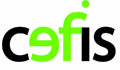 5, avenue Marie-Thérèse
Bâtiment A
L - 2132 Luxembourgtél. : 44 743-501 
fax.: 44 743-515cefis@cefis.luwww.cefis.lu 